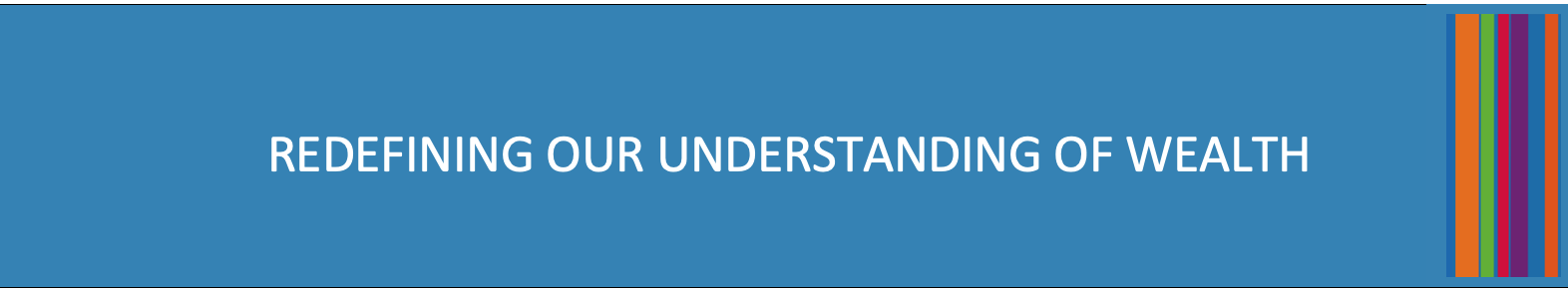 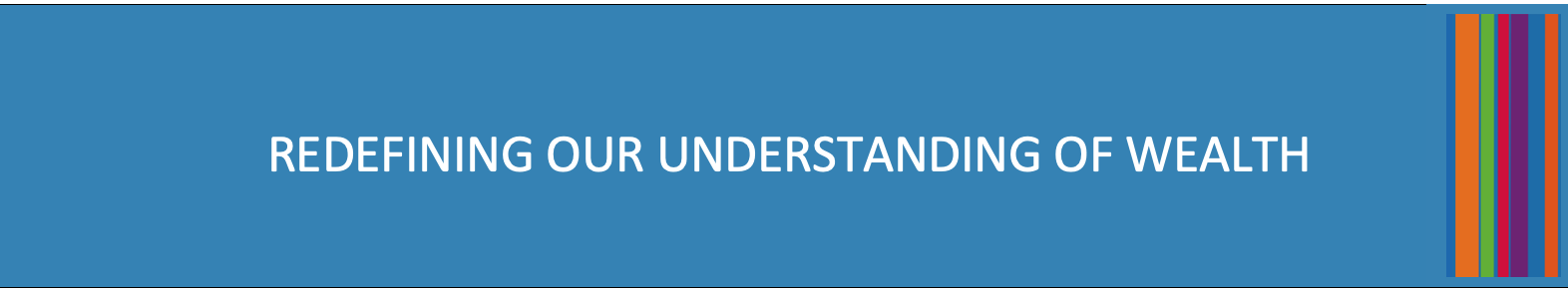 
The Seven Forms of Wealth
Spiritual Wealth
beauty, gratitude, compassion, peace
expansion, transformation, evolutionary growthCultural Wealth
traditions, rituals, the arts,
faith, mythology, storytellingSocietal Wealth
validation, learning, value
contribution, worthEmotional and Mental Wealth
personal agency, time, meaning, purpose
creativity, flow, self-expression, fulfilment
Financial Wealth
security, choice, freedom, statusRelational Wealth
healthy family patterns,
 connection and belongingEnvironmental/Physical Wealth
 shelter, stability, clean air and water, healthy ecosystemgenetics, nutrition, exercise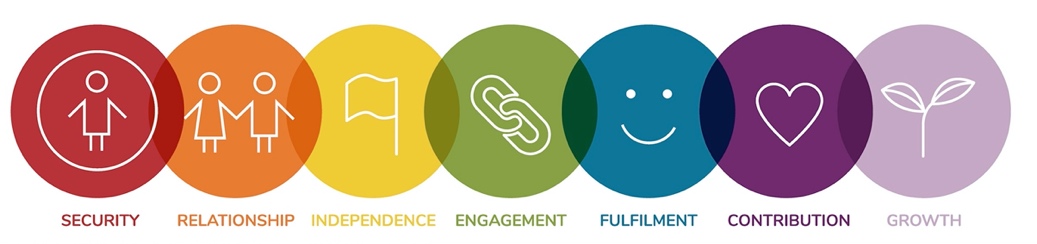 